Profesiones y oficios Comentaran al párvulo/a que está semana verán las profesiones y oficios.Explicar al párvulo/a la diferencia entre una profesión y un oficio.Exponer al párvulo/a la imagen y que mencione que profesión u oficio observa (solo mencionar, no diferencias o clasificar)Mencionar al párvulo/a que el día de hoy trabajaran a ser panaderos y que esté es un oficio.Explicar al párvulo/a características básicas de la función, implementos, ingredientes, vestimenta, personal con el que trabaja un panadero/a. (puede utilizar imágenes, videos, cosas de la casa, etc.)Buscar en conjunto los ingredientes que necesitan para hacer pan, mostrar al párvulo cuales son. Luego el apoderado puede ir mezclando y el párvulo/a puede ser su ayudante y le va entregando los materiales o como ustedes estimen conveniente.Finalmente el párvulo/a buscara una hoja, lápiz grafito para dibujarse como panadero y pintara su dibujo.Al reverso de la hoja escribir su nombre con letra manuscrita. 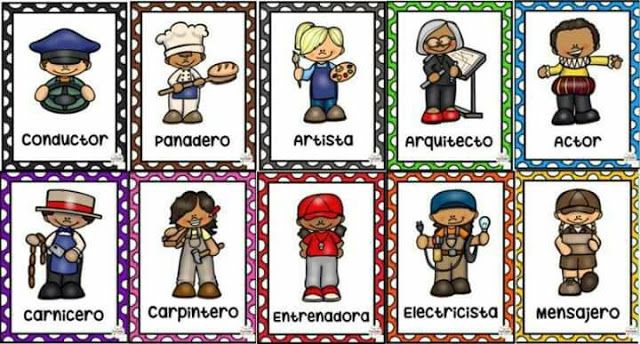 Yo soy panadero/a